Общество с ограниченной ответственностью «ГорА»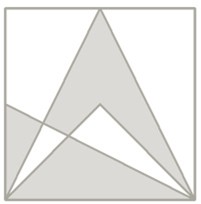 Юридический адрес: 664009, Иркутская область, город Иркутск, улица Багратиона, дом 55, 12. ОГРН 1163850070317 ; ИНН 3812054855 ; КПП 381201001  ;  Р/с:  40702810603010000241  ; К/с: 30101810300000000760 ; БИК: 042520760 ; ИФ ПАО «МДМ Банк» г. ИрккутскТел.:	8	(9643)	51-86-71	e-mail:	GorAGrad@yandex.ruЗаказчик              Администрация муниципального образования «Алужинское»Контракт№ 1 «16» ноября 2018 годаПРОЕКТ«Внесение изменений в генеральный план муниципального образования «Алужинское» Эхирит-Булагатского района Иркутской области»Том 1Положения о территориальном планировании (новая редакция)ИРКУТСК - 2018СОСТАВ МАТЕРИАЛОВМатериалы по обоснованиюПоложение о территориальном планированииТекстовые материалыГрафические материалыМатериалы по обоснованию проекта генерального планаII. I. Текстовые материалыII.II.Графические материалыЭлектронная версияСОДЕРЖАНИЕВВЕДЕНИЕПроект «Внесение изменений в генеральный план муниципального образования «Алужинское» Эхирит-Булагатского района Иркутской области» выполнен ИП Зелент Е.А. на основании договора субподряда с ООО «ГорА» в соответствии с заключенным муниципальным контрактом с администрацией муниципального образования «Алужинское» (далее – МО «Алужинское») от «16» ноября 2018 г. № 1 и техническим заданием на проектирование.В генеральный план также внесены изменения в соответствии с законодательством Российской Федерации, Иркутской области, в том числе с Градостроительным кодексом РФ, Приказом Министерства регионального развития РФ от 26.05.2011г № 244 «Об утверждении методических рекомендации по разработке проектов генеральных планов поселений и городских округов», Законом Иркутской области от 23.07.2008г № 59-оз «О градостроительной деятельности в Иркутской области», иными нормативными правовыми актами Российской Федерации, Иркутской области, Эхирит-Булагатского района.Внесение изменений в Генеральный план муниципального образования«Алужинское» обусловлено необходимостью:уточнения границ населенных пунктов муниципального образования, в целях дальнейшего внесения сведений об указанных границах в Единый государственный реестр недвижимости, с учетом положений Федерального закона от 29.07.2017 № 280-ФЗ «О внесении изменений в отдельные законодательные акты Российской Федерации в целях устранения противоречий в сведениях государственных реестров и установления принадлежности земельного участка к определенной категории земель»;учета фактически сложившегося землепользования;учета предложений органов местного самоуправления и заинтересованных физических и юридических лиц;описания и отображения объектов федерального значения, объектов регионального значения, объектов местного значения, функционального зонирования в материалах генерального плана муниципального образования в соответствии с приказом Минэкономразвития России от 09.01.2018 № 10 «Об утверждении Требований к описанию и отображению в документах территориального планирования объектов федерального значения, объектов регионального значения, объектов местного значения».А также учтены материалы документов территориального планирования:генерального плана сельского поселения, утвержденного решением Думы муниципального образования «Алужинское» от 17.06.2013 № 148;схемы территориального планирования муниципального образования«Эхирит-Булагатский район», утвержденной решением Думы Эхирит- Булагатского района от 29.05.2013 № 314;схемы территориального планирования Иркутской области, утвержденной постановлением Правительства Иркутской области от 02.11.2012 № 607-пп;проекта «Внесение изменений в схему территориального планирования иркутской области, подготовленного в 2017 году ОАО «Гипрогор» (г. Москва).Положения	и	решения,	предусмотренные	генеральным	планом	МО«Алужинское»,	дополняются и уточняются проектом внесения изменений в генеральный план в следующих разделах в части:санитарной очистки территории,мероприятий по охране объектов культурного наследия,социальной инфраструктуры,функционального зонирования,изменения и уточнения границ населенных пунктов сельского поселения, а также определение их координат,изменения структуры земельного фонда муниципального образования,автомобильных дорог,изменения технико-экономических показателей, касающихся территории муниципального образования.В связи с этим внесены изменения в материалы по обоснованию генерального плана, изменены графические материалы и в новой редакции изложено Положение о территориальном планировании (текстовая часть).Проект выполнен с применением компьютерных геоинформационных технологий в программе ГИС «Панорама», содержит соответствующие картографические слои и семантическое описание объектов.ОБЩИЕ ПОЛОЖЕНИЯ Общие сведения о муниципальном образовании:Муниципальное образование «Алужинское» расположено в центральной части Эхирит-Булагатского района в долинах рек Мурин и Кура. Муниципальное образование входит в состав Усть-Ордынского Бурятского округа.Муниципальное образование «Алужинское» наделено статусом сельского поселения. В МО «Алужинское» входит 3 сельских населенных пункта: село Алужина, деревни Большая Кура, Харанут.Административным центром муниципального образования является село Алужина.Территория поселения составляет более 17 тыс.га, численность постоянного населения на 01.01.2012 – 990 человек. Основные направления социально-экономического развития территории:Реализация инвестиционных проектов по строительству животноводческих ферм.Развитие сельскохозяйственного производства в малых формах хозяйствования.Предполагается вовлечение хозяйств населения, как формы семейного предпринимательства, в экономику поселения с развитием рыночных отношений с крупными и средними субъектами рынка, расширением механизмов сбыта сельскохозяйственной продукции.Развитие малого бизнеса различных направлений материального и нематериального производства, в том числе:отрасли потребительского рынка, в том числе развитие приемно- закупочной деятельности;сельское хозяйство;придорожный сервис;транспортная деятельность, ремонт и техническое обслуживание автотранспорта;производство пищевых продуктов, столярных материалов;заготовка и переработка дикорастущего сырья;строительные услуги, в том числе в жилищном и дорожном хозяйстве.социальные услуги, в том числе в здравоохранении, культурно- развлекательной деятельности, образовании;услуги жилищно-коммунального сектора;рекреация и туризм, производство сувенирной продукции. Прогнозная численность населения: к 2032 году прогнозируется увеличение численности населения до 1100 человек. Предложения по изменению границ населенных пунктовКорректировка границ населенных пунктов МО «Алужинское» выполнена, в целях дальнейшего внесения сведений о границах населенных пунктов в Единый государственный реестр недвижимости, с учетом положений Федерального закона от 29.07.2017 № 280-ФЗ «О внесении изменений в отдельные законодательныеакты Российской Федерации в целях устранения противоречий в сведениях государственных реестров и установления принадлежности земельного участка к определенной категории земель».Общая площадь категории земель населенных пунктов МО «Алужинское» с учетом измененных границ населенных пунктов в системе координат МСК38 составит 597,73 га. Основные мероприятия по охране окружающей среды:Обустройство  контейнерных  площадок  для  сбора  ТКО от населения	в с. Алужина.Организация мест (площадок) для накопления ТКО возле населенных пунктов МО «Алужинское».Организация пункта приёма вторичного сырья в с. Алужина.Закрытие и рекультивация существующей свалки ТКО и скотомогильников.Строительство ям для утилизации биологических отходов.Обеспечение выполнения режима нормируемых санитарно-защитных зон в соответствии с СанПиН 2.2.1/2.1.1.1200-03 «Санитарно-защитные зоны и санитарная классификация предприятий, сооружений и иных объектов».ПЛАНИРУЕМЫЕ	ДЛЯ	РАЗМЕЩЕНИЯ	ОБЪЕКТЫ	МЕСТНОГО	ЗНАЧЕНИЯ	МУНИЦИПАЛЬНОГО ОБРАЗОВАНИЯПАРАМЕТРЫ ФУНКЦИОНАЛЬНЫХ ЗОН, А ТАКЖЕ СВЕДЕНИЯ О ПЛАНИРУЕМЫХ ДЛЯ РАЗМЕЩЕНИЯ В НИХ ОБЪЕКТАХ РЕГИОНАЛЬНОГО И МЕСТНОГО ЗНАЧЕНИЯ, ЗА ИСКЛЮЧЕНИЕМ ЛИНЕЙНЫХ ОБЪЕКТОВТАБЛИЦА. ПЛОЩАДИ НАСЕЛЕННЫХ ПУНКТОВ.Примечание:при постановке на кадастровый учет границ населенных пунктов их площадь может иметь отклонения на величину погрешности (+/-) , согласно приказа Министерства экономического развития РФ от 1 марта 2016 г. № 90 «Об утверждении требований к точности и методам определения координат характерных точек границ земельного участка, требований к точности и методам определения координат характерных точек контура здания, сооружения или объекта незавершенного строительства на земельном участке, а также требований к определению площади здания, сооружения и помещения».№п\пНаименование материалов1.Том 1. «Положения о территориальном планировании» новая редакция№ п\пНаименование чертежейМасштаб1.Карта границ населенных пунктов входящих в состав поселения.М 1:25 000.М 1:5 000.2.Карта функциональных зон поселения. Карта планируемого размещения объектов местного значения поселения.М 1:25 000.М 1:5 000.№п\пНаименование материалов1.Том 2. «Материалы по обоснованию проекта» изменения№ п\пНаименование чертежейМасштаб1.Карта анализа комплексного развития территории и размещенияобъектовМ 1:25 000.М 1:5 000.2.Карта зон с особыми условиями использования территорииМ 1:25 000.М 1:5 000.№№ п/пСостав материаловНоситель1.Проект «Внесение изменений в генеральный план муниципального образования	«Алужинское»	Эхирит-Булагатского	районаИркутской области» (текстовые, графические материалы)CD-диск2.Проект	«Генеральный	план	муниципального	образования«Алужинское» Эхирит-Булагатского района Иркутской области» (актуализированная редакция 2019 года)(текстовые, графические материалы)CD-диск№ п/пназначениенаименование объектахарактеристикаместоположениехарактеристика зон с особыми условиями использования, установленных в связи сразмещением объекта2.1Социальная инфраструктураСоциальная инфраструктураСоциальная инфраструктураСоциальная инфраструктураСоциальная инфраструктура1обеспечение условий для развития на территории поселения физической культуры и массовогоспортаСтадион1,0 гас. Алужина,не требуется2обеспечение условий для развития на территории поселения физической культуры и массовогоспортаСтадион1 гад. Харанутне требуется3обеспечение условий для развития на территории поселения физической культуры и массовогоспортаСпортивный зал165 м2с. Алужинане требуется4организация предоставления общедоступного бесплатногодошкольного образованияОбщеобразовательная школа132 местад. Харанутне требуется2.2Транспортная инфраструктураТранспортная инфраструктураТранспортная инфраструктураТранспортная инфраструктураТранспортная инфраструктура1создание условий для предоставления транспортных услуг населению и организация транспортногообслуживания населения в границах поселенияреконструкция улиц и дорогпротяженностью 9,4 кмс. Алужинасоздание условий для предоставления транспортных услуг населению и организация транспортногообслуживания населения в границах поселениястроительство улиц и дорог,протяженностью 0,5 кмс. Алужина2создание условий для предоставления транспортных услуг населению и организация транспортногообслуживания населения в границах поселенияреконструкция улиц и дорогпротяженностью 3,3 кмд. Большая Курасоздание условий для предоставления транспортных услуг населению и организация транспортногообслуживания населения в границах поселенияреконструкция улиц и дорогпротяженностью 5,3 кмд. Харанутстроительство улиц и дорог,протяженностью 0,5 кмд. Харанут3оборудованные остановочные пунктына автобусных маршрутах (строительство)населенные пункты поселения2.3Инженерная инфраструктураИнженерная инфраструктураИнженерная инфраструктураИнженерная инфраструктураИнженерная инфраструктура2.3.1ВодоснабжениеВодоснабжениеВодоснабжениеВодоснабжениеВодоснабжение1забор водыВодонапорная башняОбъем бака 25 м3с. Алужина2забор водыВодонапорная башняОбъем бака 25 м3 (2шт)д. Харанут7забор водыСкважина,совмещенная с водонапорной башнейПроизводительность 40м3/сутки.Объем бака 25 м3д. Большая Куразоны санитарной охраны в составе 3-х поясов (1 пояс 30 м от скважин)13забор водыВодопроводная сеть, оборудованная водоразборными колонкамиОриентировочная протяженность 3,4 кмс. Алужиназоны санитарной охраны в составе 3-х поясов (1 пояс 30 м от скважин)14забор водыЛетний водопроводОриентировочнаяпротяженность 2 кмд. Большая Куразоны санитарной охраны в составе 3-х поясов (1 пояс 30 м от скважин)15забор водыЛетний водопроводОриентировочная протяженность 3,2кмд. Харанутзоны санитарной охраны в составе 3-х поясов (1 пояс 30 м от скважин)2.3.2ВодоотведениеВодоотведениеВодоотведениеВодоотведениеВодоотведение1строительство очистных сооружений полной биологической очисткимодульного типа заводского изготовления ориентировочной проектнойпроизводительность ю 200 м3/сутМО«Алужинское»СЗЗ 100 м2Организация поверхностного стокаСтроительство ливневой канализации самотечнойпротяжённостью 1,5 кмд .Большая Кура3Организация поверхностного стокаСтроительство ливневой канализации самотечнойпротяжённостью 3,0 км,с. Алужина4Организация поверхностного стокаСтроительство ливневой канализации самотечнойпротяжённостью 3,0 кмд. Харанут5Организация поверхностного стокаСтроительство распределительных колодцев1 штд. Большая Кура6Организация поверхностного стокаСтроительство распределительных колодцев1 штс. Алужина7Организация поверхностного стокаСтроительство распределительных колодцев1 штд. Харанут8Очистка поверхностного стокаСтроительство очистных сооружений ливневой канализации (открытая и закрытая система1 штд.Большая КураСЗЗ 50 м для закрытого типа9Очистка поверхностного стокаСтроительство очистных сооружений ливневой канализации (открытая и закрытая система1 штс. АлужинаСЗЗ 50 м для закрытого типа10ливневой канализации)1 штд. ХаранутСЗЗ 50 м для закрытого типа2.3.3ТеплоснабжениеТеплоснабжениеТеплоснабжениеТеплоснабжениеТеплоснабжение1производство тепловой энергииКотельная1,3 Гкал/часд. Большая КураСЗЗ 50 м2производство тепловой энергииКотельнаяНа 0,1 Гкал/часд. ХаранутСЗЗ 50 м3реконструкция котельнойрасширениемощности до 2,5 Гкал/часс. Алужина4Прокладка тепловых сетейс. Алужина д. Харанутд. Большая Кура2.3.4ЭлектроснабжениеЭлектроснабжениеЭлектроснабжениеЭлектроснабжениеЭлектроснабжение1организация в границах поселения электроснабжениястроительство, реконструкция по мере износатрансформаторных подстанцийд. Большая Кура с. Алужинад. ХаранутСогласно СанПиН 2.2.1/2.1.1.1200-03«Санитарно-защитные зоны и санитарная классификацияпредприятий, сооружений и иных объектов» СЗЗ для трансформаторныхподстанций не определены. В каждом конкретном случае размер защитной зоныустанавливается отдельно2.4Охрана окружающей средыОхрана окружающей средыОхрана окружающей средыОхрана окружающей средыОхрана окружающей среды1Организация централизованнойсистемы сбора и вывоза бытовых отходовКонтейнерныеплощадки для сбора ТКО от населения14 штс. АлужинаВ соответствии с СП 30- 102-99 п.4.1.7 расстояние до границ участков жилых домов, детскихучреждений, озелененных площадок следуетустанавливать не менее 50, но не более 100 м.2Организация централизованнойсистемы сбора и вывоза бытовых отходовОрганизация мест (площадок) накопления ТКОс. Алужина д. Харанутд. Большая КураОриентировочнаясанитарно-защитная зона в соответствии с СанПиН 2.2.1./2.1.1.1200-03составляет 100 метров3Снижение затрат на вывоз твёрдых бытовых отходов, вовлечениеценных компонент ТКО во вторичный оборотПункт приёмавторичного сырьяс. АлужинаСтроительство биотермических ямМО«Алужинское»СЗЗ 1000 м№ п/пФункциональные зоны и их параметрыПлощадь функциональны х зон(га)Планируемые для размещения объекты значения:(нелинейные объекты)Планируемые для размещения объекты значения:(нелинейные объекты)Планируемые для размещения объекты значения:(нелинейные объекты)№ п/пФункциональные зоны и их параметрыПлощадь функциональны х зон(га)региональногоместного - муниципальногорайонаместного - поселения1Жилые зоны:453,331.1Зона застройки индивидуальными жилыми домами453,33жилые дома, плоскостные спортивные сооружения, детские площадки, благоустройство иозеленение, трансформаторныеподстанции, контейнерные площадки для сбора ТКО2Общественно-деловая зона23,312.1Зона специализированной общественной застройки16,3фельдшерско- аккушерский пункт с.Алужина д. Большая Курад. Харанутшкола с. Алужинаспортивный зал, стадион, благоустройство иозеленение, трансформаторные подстанции2.2Многофункциональная общественно-деловая зона7,01благоустройство и озеленение, трансформаторныеподстанции, контейнерные площадки для сбора ТКО3Зоны сельскохозяйственногоназначения12839,593.1Зона сельскохозяйственногоиспользования8,263.2Зона сельскохозяйственных угодий12477,13№ п/пФункциональные зоны и их параметрыПлощадь функциональны х зон(га)Планируемые для размещения объекты значения:(нелинейные объекты)Планируемые для размещения объекты значения:(нелинейные объекты)Планируемые для размещения объекты значения:(нелинейные объекты)№ п/пФункциональные зоны и их параметрыПлощадь функциональны х зон(га)региональногоместного - муниципальногорайонаместного - поселения3.3Иные зоны сельскохозяйственного назначения341,763.4Производственная зонасельскохозяйственных предприятий12,444Производственная зона, зоны инженерной и транспортной инфраструктур94,214.1Зона инженерной инфраструктуры0,64водозаборные сооружения канализационные очистные сооружения очистные сооруженияливневой канализации4.2Зона транспортной инфраструктуры84,76остановочный пункт4.3Коммунально-складская зона8,815Зоны рекреационногоиспользования3901,855.1Зоны рекреационного назначения16,355.2Зона лесов3884,225.3Зона озелененных территорий общего пользования (лесопарки, парки, сады, скверы, бульвары,городские леса)1,286Зоны специального назначения20,456.1Зона кладбищ3,41кладбище6.2Зона складирования и захороненияотходов17,04места (площадки)накопления ТКО№Наименование населенных пунктовПлощадь в границах населенных пунктов,гаПримечание1с. Алужина235,232д. Харанут259,943д. Большая Кура102,56